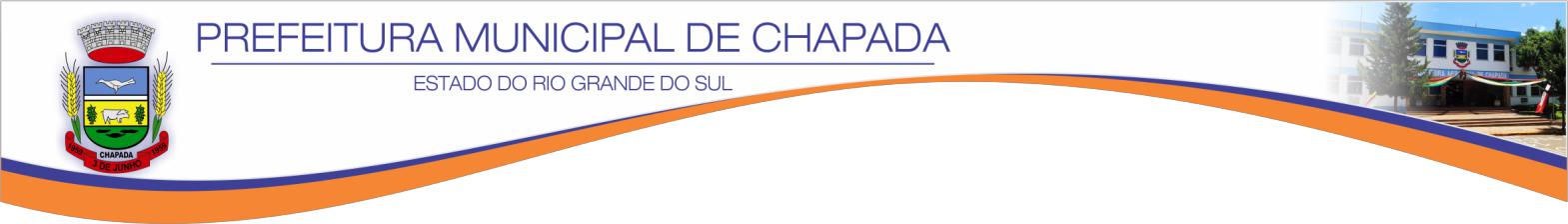 EDITAL 064/2022DIVULGA A RELAÇÃO DO RESULDADO PRELIMINAR DOS CANDIDATOS INSCRITOS    NO PROCESSO SELETIVO SIMPLIFICADO OBJETO DO EDITAL N° 046/2022 – PROCESSO SELETIVO SIMPLIFICADO N° 010/2022.O Prefeito do Município de Chapada, Estado do Rio Grande do Sul, no uso de suas atribuições, TORNA PÚBLICO a relação do resultado preliminar dos Candidatos Inscritos, no Processo Seletivo objeto do Edital N° 046/2022, para contratação por prazo determinado conforme Processo Seletivo Simplificado N° 010/2022, conforme lista abaixo:OPERÁRIO IOs candidatos interessados em interpor recurso poderão fazê-lo no dia 17/05/2022, apresentando recurso escrito endereçado a Comissão, no prazo de um dia, mediante a apresentação das razões que ampararem a sua irresignação, em conformidade com o disposto no Edital nº. 046/2022, junto ao Setor de Recursos Humanos da Prefeitura Municipal de Chapada/RS, situada na Rua Padre Anchieta, nº 90, no Centro do Município de Chapada/RS, no horário das 08h30min às 11h30min e das 13h30min às 17h, nos termos do disposto no Decreto no 136/2013 (Art. 33).Gabinete do Prefeito Municipal de Chapada/RS, 16 de maio de 2022.Gelson Miguel SchererPrefeito MunicipalRegistre-se e publique-se:Paulo Jair Costa CampanaSecretário da Administração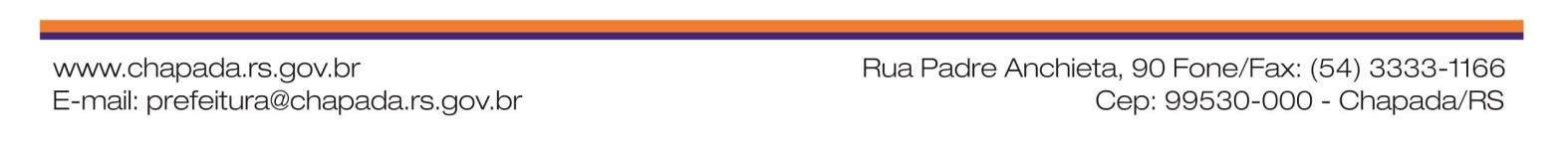 Números da inscriçãoNome do candidatoAcertos(total 30 questões)Nota  001Anildo Tilvitz Schwantes2583002Reges Canzi2893003Rogélio de Moraes1757004Vilmar GuedesNão compareceu-005Braulio dos Santos1447006Sandro Machado1033007Milton Luis Persch2377008Carlos Diego Zimmermann1860009Josiane Fátima Pedrotti2170010João Francisco Silva da Rosa1757011Juliano Rosa de Souza2583012Odair José dos Santos1447  013Miqueias Ribeiro Castanho2687  014Eleandro Jose CorreiaNão compareceu-  015Patricia Amaral723  016Valdomiro dos Santos827